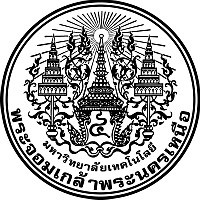 ใบสมัครโครงการฝึกประสบการณ์วิชาชีพ1. 	ข้อมูลส่งตัวนักศึกษา (Student personal data)ชื่อ-สกุล (นาย/นาง/นางสาว) ไทยName & Surname (Mr./Mrs./Miss.) Englishรหัสนักศึกษา (Student identification No.)  				        ชั้นปีที่ (Year)หลักสูตร (Program)					         แขนงวิชาภาควิชา (Department)					       คณะ (Faculty)เกรดเฉลี่ยภาคการศึกษาที่ผ่านมา (GPA)				        เกรดเฉลี่ยรวม (GPAX)วันเดือนปีเกิด			อายุ	ปี  ช่วงระยะเวลาที่ออกฝึกงานวันที่                    ถึงวันที่(Date of birth)			(Age)	ที่อยู่ตามทะเบียน (Registered Address)							        โทรศัพท์ (Telephone No.) ที่อยู่ในภาคการศึกษานี้ (Address this semester)							        โทรศัพท์ (Telephone No.) โทรศัพท์ (Mobile phone No.)					E-mailภาวะทางทหารเกณฑ์	[  ] ได้รับการยกเว้น	[  ] ปลดเป็นทหารกองหนุน		[  ] ยังไม่ได้รับการเกณฑ์ (Military status) 		      (Exempted)                    (Served)                                    (Not yet served)2. 	ข้อมูลครอบครัว (Family details)บิดา ชื่อ-สกุล					อายุ	    ปี  อาชีพ(Father’s name-surname) 			(Age) 	         (Occupation)ที่อยู่									โทรศัพท์(Address)								 (Telephone No.)มารดา ชื่อ-สกุล					อายุ	    ปี   อาชีพ(Mother’s name-surname) 			(Age) 	          (Occupation)ที่อยู่									โทรศัพท์(Address)								 (Telephone No.)3. 	บุคคลที่ติดต่อได้ในกรณีฉุกเฉิน (Emergency case contact to)3.1 	ชื่อ-สกุล (นาย/นาง/นางสาว)                                                         ความเกี่ยวข้อง        (Name & Surname)อาชีพ   				        สถานที่ทำงาน	(Occupation)			         (Place of work)ที่อยู่ (Address)โทรศัพท์  (Telephone No.)  			  โทรศัพท์มือถือ  (Mobile phone No.)  3.2	อาจารย์ที่ปรึกษา (Advisor)4.	ประวัติการศึกษา (Education Background)5.	ประวัติการฝึกอบรม/ดูงาน/ฝึกงาน (Job Training/Inspection/Apprenticeship)6.	ความสามารถพิเศษ (โปรดระบุความสามารถดีมาก/ดี/ปานกลาง/พอใช้) Special Abilities7. โปรดแนบเอกสารต่อไปนี้ (Attachment) (พร้อมลงลายมือชื่อรับรองสําเนา sign on the documents to verify)[  ] สําเนาใบแสดงผลการเรียน (a copy of official transcript)[  ] สําเนาบัตรประจําตัวประชาชน (a copy of personal ID)[  ] สําเนาบัตรนักศึกษา (a copy of Student ID)[  ] อื่นๆระบุ	ข้าพเจ้าขอยืนยันว่าข้อมูลข้างต้น และหลักฐานประกอบที่แนบมาพร้อมนี้เป็นความจริงทุกประการ และข้าพเจ้าพร้อมที่จะปฏิบัติงานตามระเบียบของมหาวิทยาลัยอย่างเคร่งครัด								ลงชื่อนักศึกษา									      (                                                 )									                   /                 /ส่วนที่ 1 	แบบยื่นความประสงค์ขอออกปฏิบัติงาน      		นักศึกษามีความประสงค์ขอเข้าฝึกประสบการณ์วิชาชีพในสถานประกอบการดังนี้ชื่อสถานประกอบการที่อยู่เลขที่		ถนน			แขวง / ตำบล			เขต / อำเภอจังหวัด			รหัสไปรษณีย์		 โทรศัพท์		        โทรสารส่วนที่ 2 	ผลการพิจารณา (สำหรับแขนงวิชาพิจารณา)   (โปรดทำเครื่องหมาย  ลงใน [   ] หน้าข้อความที่ตรงกับความประสงค์ของท่าน)				  เหมาะสม	         ไม่เหมาะสม	1. ความพร้อมทางวิชาการ	[   ]	[   ]		2. ความประพฤติ	[   ]	[   ]		3. ความรับผิดชอบ	[   ]	[   ]		 	สาขาวิชาได้พิจารณาความเหมาะสมของนักศึกษารายนี้แล้ว ขอแจ้งผลการพิจารณาดังนี้	[   ] ให้ไปปฏิบัติงานตามระยะเวลาที่กำหนดได้	[   ] รอพิจารณาในโอกาสต่อไป	[   ] อื่น ๆ โปรดระบุลงชื่อ  								     (                                            )            							                 หัวหน้าแขนงวิชา     								    วันที่ ความเห็นของหัวหน้าภาควิชา[   ] สามารถไปปฏิบัติงานตามระยะเวลาที่กำหนดได้	[   ] รอพิจารณาในโอกาสต่อไป	[   ] อื่น ๆ โปรดระบุลงชื่อ  								      (                                           )            							                  หัวหน้าภาควิชา     								    วันที่ ระดับLevelสถานศึกษาSchool/College/Universityปีที่สำเร็จการศึกษาYear graduatedวุฒิการศึกษาCertificateวิชาเอกMajorระดับคะแนนเฉลี่ย (GPA)ปริญญาตรีBachelorอนุปริญญา/ปวส.High Vocationalมัธยมปลาย/ปวช.High School/ Vocationalชื่อหลักสูตร(Course)สถาบัน(Institute)วุฒิที่ได้รับ(Degree/Certificate)ระยะเวลา(Period)ความสามารถพิเศษ(Talent)ระดับความสามารถระดับความสามารถระดับความสามารถระดับความสามารถความสามารถพิเศษ(Talent)ดีมากVery GoodดีGoodปานกลางModeratelyพอใช้Poor6.1 ความสามารถทางคอมพิวเตอร์   1)   2)   3)   4)   อื่นๆ ระบุ6.2 ความสามารถทางภาษาภาษาไทยภาษาอังกฤษอื่นๆ ระบุ